CHOISIR MON OPTION « À DOMICILE » OU « EN STRUCTURE »Durant cette année vous avez travaillé par contexte et par situations professionnelles. Cela était déjà un premier pas vers le choix de votre orientation.Le travail en cours sur des fiches métiers, certaines activités réalisées en co-intervention et vos recherches sur internet allaient également dans ce sens.Vos professeurs d’enseignement professionnel vous proposent de poursuivre vos recherches sur internet (voir les liens ci-dessous) et d’élaborer une lettre de motivation (voir exemple en annexe 2) afin de vous aider à faire votre choix.Consignes :Consulter les sites internet ci-dessous Lire les informations relatives aux deux options « à domicile » et « en structure » Lister et s’informer sur les métiers que vous pouvez faire en fonction de chaque optionLister les qualités que professionnel doit avoir pour chaque métier et optionRemplir le tableau (annexe 1)Faire la lettre de motivation pour le choix d’option « à domicile » ou « en structure »Renvoyer votre travail à votre professeur (voir répartition professeur-élève en page 2) Indiquer une dateSites internet à consulter :http://www.onisep.fr/Choisir-mes-etudes/Ma-1re-annee-en/Bac-pro-Accompagnement-soins-et-services-a-la-personne-option-en-structure https://www.orientation.com/diplomes/bac-pro-accompagnement-soins-et-services-a-la-personne-option-b-en-structure-207429.html   http://www.onisep.fr/Ressources/Univers-Formation/Formations/Lycees/Bac-pro-Accompagnement-soins-et-services-a-la-personne-option-A-a-domicile
https://www.orientation.com/diplomes/bac-pro-accompagnement-soins-et-services-a-la-personne-option-a-a-domicile-207428.htmlhttps://www.maformation.fr/actualites/5-bonnes-raisons-de-faire-un-bac-pro-assp-44231  https://www.fichemetier.fr/formations/bac-pro-assp  https://www.cidj.com/metiers/metiers-par-secteur/santeATTENTION : À AUCUN MOMENT VOUS NE DEVEZ VOUS INSCRIRE SUR CES SITES.ANNEXE 1 TABLEAU AIDE À L’ORIENTATIONLES MÉTIERS QUI M’INTÉRESSENTANNEXE 2 LETTRE DE MOTIVATIONVotre prénom et nom
Votre adresse complète
Téléphone portableEmail  
À l’attention de ……………………………………… Professeur principal de la classe de 2 BCP ASSP
Lycée ………………………………………………….À Saint Laurent du Maroni, le ….. mars 2020

Objet : lettre de motivation pour le choix de mon option
Madame La Professeure Principale, 

Je suis actuellement élève en 2ème année de Baccalauréat Professionnel Accompagnement Soins et Service à la Personne au lycée Bertène Juminer.Je souhaite poursuivre ma formation dans l’option « ……….. » car …………………………(motifs qui vous ont conduit à cette conclusion : votre projet professionnel, c'est-à-dire le métier que vous souhaitez exercer après l’obtention de votre Bac et le chemin qui va vous y emmener-vos qualités/compétences en accord avec ce métier-etc.). 
Je me tiens à votre entière disposition pour tout renseignement complémentaire.
Dans l’attente de vous rencontrer, je vous prie d'agréer l'expression de mes respectueuses salutations.

Votre prénom et nom, (faute de pouvoir signer)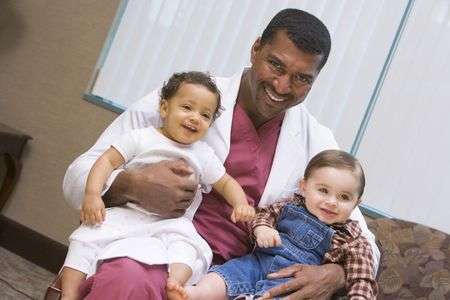 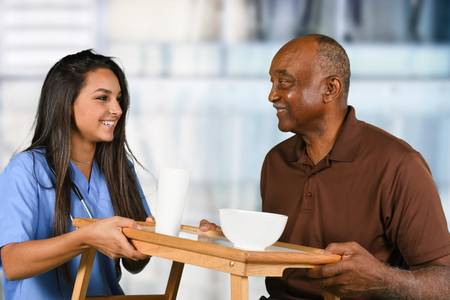 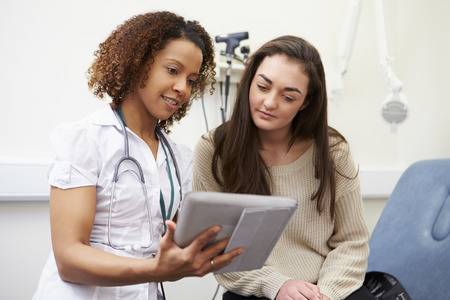 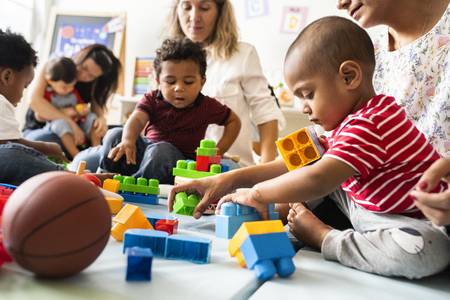 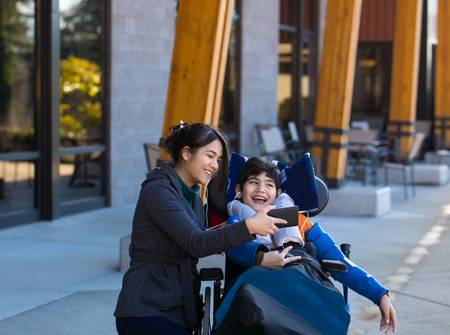 NOM DES ÉLÈVESRENDRE LE TRAVAIL AM/Mme ………………………………....................................@ac-guyaneNOM DES ÉLÈVESRENDRE LE TRAVAIL AM/Mme ………………………………....................................@ac-guyaneNOM DES ÉLÈVESRENDRE LE TRAVAIL AM/Mme ………………………………....................................@ac-guyaneLES QUALITÉS QUE JE POSSÈDE POUR ALLER DANS CETTE OPTIONLES MÉTIERS QUE JE PEUX FAIRE APRÈS MON BACOPTION « À DOMICILE »…………………………………………………………………………………………………………………………………………………………………………………………………………………………………………………………………………………………………………………………………………………………………………………………………………………………………………………………………………………………………………………………………………………………………………………………………………………………………………………………………………………………………………………………………………..…………………………………………..…………………………………………..…………………………………………..…………………………………………..…………………………………………..…………………………………………..…………………………………………..…………………………………………..…………………………………………..…………………………………………..…………………………………………..…………………………………………..…………………………………………..OPTION « EN STRUCTURE »…………………………………………………………………………………………………………………………………………………………………………………………………………………………………………………………………………………………………………………………………………………………………………………………………………………………………………………………………………………………………………………………………………………………………………………………………………………………………………………………………………………………………………………………………………………………………………………………..…………………………………………..…………………………………………..…………………………………………..…………………………………………..…………………………………………..…………………………………………..…………………………………………..…………………………………………..…………………………………………..…………………………………………..…………………………………………..…………………………………………..…………………………………………..NOM DU MÉTIERLES QUALITÉS QUE JE POSSÈDE POUR FAIRE CE MÉTIERNom du métier…………………………………………..………………………………………….. Option « à domicile » Option « en structure »………………………………………………………………..…………………………………………………..........................………………………………………………..........................………………………………………………..........................………………………………………………........................………………………………………………........................Nom du métier…………………………………………..………………………………………….. Option « à domicile »          Option « en structure »………………………………………………………………..…………………………………………………..........................………………………………………………..........................………………………………………………..........................………………………………………………........................………………………………………………........................Nom du métier…………………………………………..………………………………………….. Option « à domicile »         Option « en structure »………………………………………………………………..…………………………………………………..........................………………………………………………..........................………………………………………………..........................………………………………………………........................………………………………………………........................Nom du métier…………………………………………..………………………………………….. Option « à domicile »         Option « en structure »………………………………………………………………..…………………………………………………..........................………………………………………………..........................………………………………………………..........................………………………………………………........................………………………………………………........................Nom du métier…………………………………………..………………………………………….. Option « à domicile »         Option « en structure »………………………………………………………………..…………………………………………………..........................………………………………………………..........................………………………………………………..........................………………………………………………........................………………………………………………........................